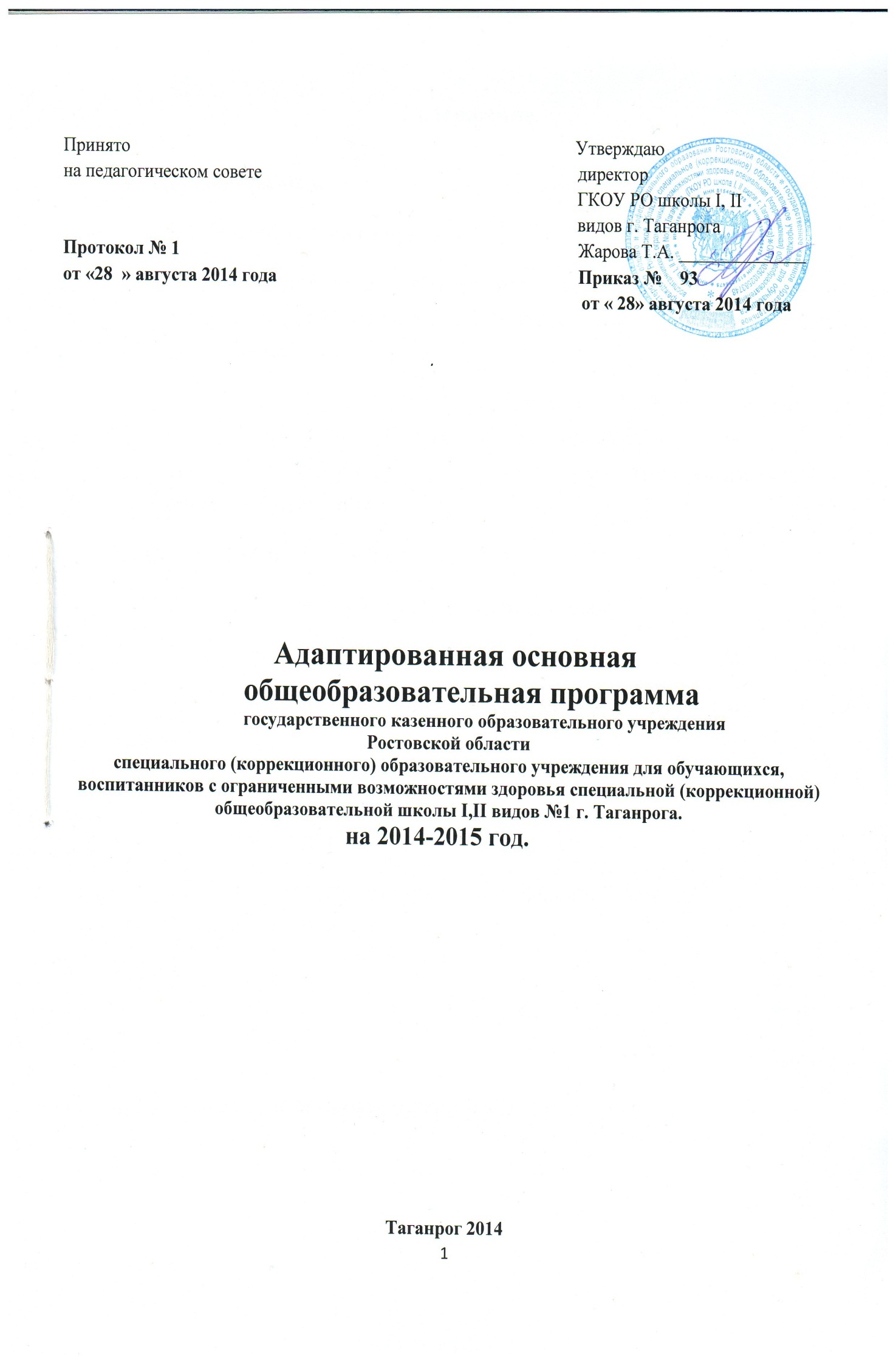 Учебный планначального общего образования коррекционно-развивающей направленности для слабослышащих и позднооглохших обучающихся. (В соответствии с ФГОС второго поколения).   Учебный план начального общего образования слабослышащих и позднооглохших обучающихся (далее – учебный план) обеспечивает введение в действие и реализацию требований Стандарта, определяет общий объем нагрузки и максимальный объем аудиторной нагрузки обучающихся, состав и структуру обязательных предметных областей и направлений внеурочной деятельности по классам (годам обучения). Учебный план соответствует действующему законодательству РФ в области образования, обеспечивает введение в действие и реализацию требований ФГОС начального общего образования для слабослышащих и позднооглохших обучающихся и выполнение гигиенических требований к режиму образовательного процесса, установленных СанПиН 2.4.2.2821-10 «Санитарно-эпидемиологические требования к условиям и организации обучения в общеобразовательных учреждениях».    Учебный план состоит из двух частей — обязательной части и части, формируемой участниками образовательного процесса.   Обязательная (инвариантная) часть учебного плана определяет состав учебных предметов обязательных предметных областей, которые должны быть реализованы в образовательном  учреждении, реализующем адаптированную основную образовательную программу начального общего образования для слабослышащих и позднооглохших обучающихся, и учебное время, отводимое на их изучение по классам (годам) обучения.   Обязательная (инвариантная) часть учебного плана отражает содержание образования, которое обеспечивает достижение важнейших целей современного начального образования слабослышащих и позднооглохших обучающихся: формирование жизненных компетенций, обеспечивающих овладение системой социальных отношений и социальное развитие обучающегося, а также его интеграцию в социальное окружение; готовность обучающихся к продолжению образования на последующих ступенях основного общего образования, их приобщение к информационным технологиям; формирование здорового образа жизни, элементарных правил поведения в экстремальных ситуациях; личностное развитие обучающегося в соответствии с его индивидуальностью.    Обязательная (инвариантная) часть содержит перечень учебных предметов: русский язык (обучение грамоте, формирование грамматического строя речи, грамматика), литературное чтение, развитие речи, окружающий мир (человек, природа, общество), математика, изобразительная деятельность, технология (труд), физическая культура, основы  культур и светской этики.  Часть учебного плана, формируемая участниками образовательных отношений, обеспечивает реализацию особых (специфических) образовательных потребностей, характерных для слабослышащих и позднооглохших обучающихся, а также индивидуальных потребностей каждого обучающегося. В 0-1 классах в соответствии с санитарно-гигиеническими требованиями эта часть отсутствует. Внеурочная деятельность организуется по направлениям развития личности (коррекционно-развивающее, общеинтеллектуальное, спортивно-оздоровительное, духовно-нравственное, социальное, общекультурное) в таких формах как индивидуальные и групповые занятия, экскурсии, кружки, секции,  олимпиады, соревнования, проектная деятельность, общественно полезные практики и т. д. Коррекционно-развивающая область представлена обязательными индивидуальными и фронтальными занятиями по развитию слухового восприятия и формированию произношения, фронтальными музыкально-ритмическими занятиями, способствующими преодолению нарушений в развитии обучающихся, развитию слухового восприятия и устной речи, достижению предметных социальных и коммуникативных компетенций, предусмотренных начальным общим образованием. Часы коррекционно-развивающей области обязательны и проводятся в течение всего учебного года.       Реализация специальных задач по развитию слухового восприятия, коррекции и компенсации нарушений психического и речевого развития обучающихся  проводится на всех уроках и в сочетании со специальными индивидуальными коррекционно-развивающими занятиями.     Коррекционные курсы являются необходимым условием преодоления нарушений в психофизическом и речевом развитии обучающихся данной категории, дополняют и расширяют возможность обучающихся в успешном овладении знаниями, умениями и навыками программного материала. Каждый общеобразовательный и коррекционно-развивающий курс на ступени НОО своим содержанием подготавливает обучающего к переходу на следующую ступень ООО.Учебный план разрабатывается на основании следующих документов:• Закон «Об образовании» (ст. 9, 13, 14, 15, 32);• Постановление Главного государственного санитарного врача Российской Федерации №189 от 29.12.2010 «Об утверждении Сан.Пин 2.4.2.2821-10 «Санитарно-эпидемиологические требования к условиям и организации обучения в общеобразовательных учреждениях»;Нормативные документы Министерства образования и науки:Рекомендации:По организации обучения в первом классе четырёхлетней начальной школы. (Письмо МО РФ № 408/13-13 от 20.04.2001);• Об организации обучения в первом классе четырёхлетней начальной школы (Письмо МО РФ № 202/11-13 от 25.09.2000);• О недопустимости перегрузок обучающихся в начальной школе. (Письмо МО РФ № 220/11-13 от 20.02.1999);• О контроле и оценке результатов обучения в начальной школе (Письмо МО РФ № 1561/14-15 от 19.11.1998);• О системе оценивания учебных достижений школьников в условиях без отметочного обучения (Письмо МО РФ № 13-51-120/13 от 03.06.2003);Приказы:• Министерства образования и науки российский федерации № 241 от 20.08.2008 г. «о внесении изменений в федеральный базисный учебный план и примерные учебные планы для образовательных учреждений российской федерации, реализующих программы общего образования, утверждѐнные приказом министерства образования российской федерации № 1312 от 09.03.2004 «об утверждении федерального базисного учебного плана и примерных учебных планов для образовательных учреждений российской федерации, реализующих программы общего образования»; • Министерства образования и науки Российской Федерации № 889 от 30.08.2010 «О внесении изменений в федеральный базисный учебный план и примерные учебные планы для образовательных учреждений Российской Федерации, реализующих программы общего образования, утверждённые приказом Министерства образования Российской Федерации» от 09.03.2004 № 1312 «Об утверждении федерального базисного учебного плана и примерных учебных планов для образовательных учреждений Российской Федерации, реализующих программы общего образования»;• Министерства образования и науки РФ № 373 от 06 октября 2009 зарегистрирован Минюст № 17785 от 22.12. 2009г. «Федеральный государственный стандарт начального общего образования»• Министерства образования и науки Российской Федерации 26.11.2010 №1241 «О внесении изменений в федеральный государственный стандарт начального общего образования, утверждённый приказом Минобрнауки России от 06.10.2009 №373»;• Министерства образования и науки Российской Федерации от 22.09.2011 №2357 «О внесении изменений в федеральный государственный стандарт начального общего образования, утверждённый приказом Минобрнауки России от 06.10.2009 №373»;• Министерство образования и науки РФ № 208 от 24.12.2010 «об утверждении федеральных перечней учебников, рекомендованных (допущенных) к использованию в образовательном процессе в образовательных учреждениях, реализующих образовательные программы общего образования и имеющих государственную аккредитацию, на 2011/2012 учебный год»; • Министерства образования и науки РФ от 31.01.2012 № 69 «О внесении изменений в федеральный компонент государственных образовательных стандартов НОО, ООО и СПО, утверждённый приказом Министерством образования и науки РФ от 05.03.2004 № 1089»•Министерства общего и профессионального образования ростовской области № 546 от 25.08.2014 года « Об утверждении учебных планов для общеобразовательных организаций Ростовской области, реализующих адаптированные образовательные программы для детей с ОВЗ (специальных (коррекционных) образовательных учреждений ),работающих в режиме пилотных площадок»•Министерства общего и профессионального образования ростовской области № 263от 30.04.2014 года «Об утверждении примерного учебного плана общеобразовательных учреждений Ростовской области на 2014-2015 учебный год» График учебного процесса.   Учебный план общеобразовательного учреждения (организации) обеспечивает выполнение гигиенических требований к режиму образовательного процесса, установленных СанПиН 2.4.2.2821–10 «Санитарно-эпидемиологические требования к условиям и организации обучения в общеобразовательных учреждениях» и предусматривает 5-летний (подготовительный, 1-4 класс) срок обучения освоения адаптированной основной общеобразовательной программы начального общего образования для слабослышащих и позднооглохших обучающихся во II отделении.     Продолжительность учебного года  - для обучающихся подготовительного, 1 класса —33 недели, для 2-4,12 классов — 34 недели,5-9 классы -35 недель.   В подготовительном, 1 классе обучающимся устанавливаются дополнительные каникулы в третьей четверти. Продолжительность каникул для обучающихся во 2-12 классах не менее 30 календарных дней в течение учебного года, летом - не менее 8 недель.   Продолжительность учебных занятий в подготовительном классе 30 минут, в 1-12 классах 40 минут. В соответствии с Уставом образовательного учреждения, продолжительность учебной недели составляет 5 дней.  Пятидневная рабочая неделя устанавливается в целях сохранения и укрепления здоровья обучающихся. Обучение проходит в одну смену.   При максимально допустимой нагрузке в течение учебного дня количество уроков не должно превышать: в подготовительном- сентябрь-октябрь по 4 урока, ноябрь-декабрь по 4 урока и один день 5 уроков по 30 минут, январь-май по 4 урока и один день 5 уроков по 35 минут. В 1 классе в первом полугодии уроки по 30 минут.        Реализация вариативной части учебного плана обеспечивает индивидуальный характер развития обучающихся с учетом тяжести речевого недоразвития, особенностей их эмоционально-психического развития, интересов и склонностей.                 Учебный план сохраняет преемственность изучаемых учебных предметов на каждой ступени с учетом специфики, направленной на преодоление речевого недоразвития и связанных с ним особенностей психического развития обучающихся.   В учебном плане дополнительно предусмотрены занятия в коррекционно - развивающей области. В максимальную нагрузку не входят часы занятий, включенные в коррекционно – развивающую область (Письмо Минобрнауки России от 06.09.2002 г. №03-51-127ин./13-03)  При обучение по адаптированной основной образовательной программе начального общего образования слабослышащие и позднооглохшие школьники обучаются в условиях специального малокомплектного класса для детей со сходным состоянием здоровья по слуху и сходными образовательными потребностями.   Наполняемость специального класса не может превышать во II отделении – 6 детей с нарушенным слухом.   Особенностями учебного плана для слабослышащих и позднооглохших обучающихся во II отделении (вариант В) являются: включение увеличение в образовательную область «Филология» специальных предметов «Формирование грамматического строя речи», «Развитие речи», обеспечивающих достижения уровня начального общего образования, формирования грамматического строя речи у детей с нарушением слуха, развитие словесной речи (в письменной и устной форме); изучение этих предметов позволяет создать основу для развития речевой деятельности обучающихся для дальнейшего освоения системы основополагающих элементов научного знания и деятельности по получению, преобразованию и применению новых знаний.Количество часов, отводимых на изучение учебных предметов «Русский язык», «Литературное чтение» может корректироваться в рамках предметной области «Филология» с учётом психофизических особенностей слабослышащих и позднооглохших обучающихся.   В учебный план 0 (подготовительного) класса включен предмет «Предметно-практическое обучение» с целью формирования у слабослышащих и позднооглохших обучающихся основ трудовой и речевой деятельности. Ситуативность предметно-практической деятельности обеспечивает активное овладение обучающими с нарушением слуха речевыми навыками.Коррекционно-развивающая область представлена обязательными индивидуальными занятиями по развитию слухового восприятия и обучению произношению, фронтальными музыкально-ритмическими занятиями, способствующими преодолению нарушений в развитии обучающихся, развитию слухового восприятия и устной речи, достижению предметных, социальных и коммуникативных компетенций, предусмотренных начальным общим образованием (вариант В). Часы коррекционно-развивающей области обязательны и проводятся в течение всего учебного дня и во внеурочное время. Реализация образовательного и коррекционно-развивающего блоков учебного плана обеспечивает достижение базового уровня образованности слабослышащих младших школьников в соответствии с требованиями ФГОС НОО; обучающиеся получают возможность приобрести общие и специальные умения, навыки, которые позволят ребёнку продолжить образование на следующей ступени.  Учебный планначального общего образования для слабослышащих детейв соответствии с ФГОС НОО на 2014/2015 учебный год(подготовительный класс)II отделение* В максимальную нагрузку не входят часы из коррекционно-развивающей области (Письмо МО РФ от 06.09.г. №03-51-127 ин./13-032002).** На обязательные индивидуальные занятия количество часов в неделю указано на одного обучающегося. Общая нагрузка на класс зависит от количества учеников в классе.Учебный планначального общего образования для слабослышащих детейв соответствии с ФГОС НОО на 2014/2015 учебный годII отделение* В максимальную нагрузку не входят часы из коррекционно-развивающей области (Письмо МО РФ от 06.09.г. №03-51-127 ин./13-032002).** На обязательные индивидуальные занятия количество часов в неделю указано на одного обучающегося. Общая нагрузка на класс зависит от количества учеников в классе.Программа начального общего образования коррекционно - развивающей направленности для детей с ограниченными возможностями здоровья II вида.          Этот вариант образовательной программы рекомендуется для слабослышащих детей (имеющих частичную потерю слуха и различную степень недоразвития речи) и позднооглохших детей (оглохших в дошкольном или школьном возрасте, но сохранивших самостоятельную речь), всестороннего их развития на основе формирования словесной речи, подготовки к свободному речевому общению на слуховой и слухо-зрительной основе.         В соответствии с уровнем общего и речевого развития воспитанников, достигнутым в процессе обучения, с согласия родителей (законных представителей) по заключению психолого-медико-педагогической комиссии воспитанники могут переводиться из одного отделения в другое.        Для обеспечения дифференцированного подхода в обучении слабослышащих и позднооглохших детей создаются два отделения: 1 отделение - для воспитанников с легким недоразвитием речи, обусловленным нарушением слуха; 2 отделение - для воспитанников с глубоким недоразвитием речи, обусловленным нарушением слуха.       Для позднооглохших воспитанников (независимо от возраста) с целью восстановления их устной коммуникации со слышащими организуется специальная индивидуальная помощь по обучению восприятия устной речи на зрительной (чтение с губ), слухо-зрительной и зрительно-вибрационной основе.       Для развития слухового восприятия и формирования произношения проводятся индивидуальные и групповые занятия с использованием звукоусиливающей аппаратуры коллективного пользования и индивидуальных слуховых аппаратов.      Работа по развитию слухового восприятия и автоматизации навыков произношения с использованием фонетической ритмики и различных видов деятельности, связанных с музыкой, осуществляется на музыкально-ритмических занятиях.Учебный планГКОУ РО школы I, II видов г. ТаганрогаII вид  II отделение II вариант(Учебный план составлен на основе РБУПСКОУ для слабослышащих детей 2002г. c учетом рекомендаций  БУП 2004)* В максимальную нагрузку не входят часы из коррекционно-развивающей области (Письмо МО РФ от 06.09.г. №03-51-127 ин./13-032002).** На обязательные индивидуальные занятия количество часов в неделю указано на одного обучающегося. Общая нагрузка на класс зависит от количества учеников в классе.Учебный планГКОУ РО школы I, II видов г. ТаганрогаII вид  II отделение III вариант(Учебный план составлен на основе РБУПСКОУ для слабослышащих детей с задержкой психического развития 2002г. c учетом рекомендаций  БУП 2004)* В максимальную нагрузку не входят часы из коррекционно-развивающей области (Письмо МО РФ от 06.09.г. №03-51-127 ин./13-032002).** На обязательные индивидуальные занятия количество часов в неделю указано на одного обучающегося. Общая нагрузка на класс зависит от количества учеников в классе.Учебный планГКОУ РО школы I, II видов г. ТаганрогаII вид  II отделение II вариант(Учебный план составлен на основе РБУПСКОУ для слабослышащих детей 2002г. c учетом рекомендаций  БУП 2004)* В максимальную нагрузку не входят часы из коррекционно-развивающей области (Письмо МО РФ от 06.09.г. №03-51-127 ин./13-032002).** На обязательные индивидуальные занятия количество часов в неделю указано на одного обучающегося. Общая нагрузка на класс зависит от количества учеников в классе.Программа начального общего образования коррекционно - развивающей направленности для детей с ограниченными возможностями здоровья II вида – для слабослышащих детей со сложным дефектом.Адресность программы. Характеристика учащихся.Этот вариант образовательной программы предназначен для слабослышащих умственно отсталых детей и учащихся, которые, помимо тугоухости, имеют дополнительные первичные нарушения и не могут освоить общеобразовательную программу основных вариантов (II вида). Это дети с резко ограниченным уровнем развития речи, с низким уровнем обучаемости и значительным отставанием в развитии психических функций по сравнению с основной группой слабослышащих детей.        Цель реализации программы: оптимальное развитие слабослышащих детей со сложным дефектом, обеспечивающее их социальную адаптацию в окружающем мире и овладение определенными трудовыми и предпрофессиональными навыками.    Перечень изучаемых учебных предметов.Перечень, трудоемкость, последовательность и распределение по периодам (классам) обучения учебных предметов и иных форм учебной деятельности определены учебным планом, который является составной и основной частью образовательной программы.       Учебный план начального общего образования коррекционно-развивающей направленности для детей с ограниченными возможностями здоровья II предназначен для слабослышащих детей с умственной отсталостью или с комплексными нарушениями и составлен с учетом решения следующих задач:формирование речевой деятельности;коррекция познавательной деятельности;формирование основных учебных умений;достижение оптимального уровня коммуникативных навыков в доступной глухому ребенку с комплексными нарушениями форме;закладывание основ учебной деятельности, направленной на систематическое осознанное освоение детьми окружающей действительности, на приобщение их к языковой культуре, к естественным общепринятым способам вербального общения;расширение жизненного опыта и социальных контактов;коррекция нарушений слуховой функции с помощью электроакустической слуховой аппаратуры; доступное социальное развитие.      Слабослышащие дети со сложным дефектом обучаются в специальных классах ОУ II вида по адаптированным учебным программам, составленным на основе коррекционных программ для образовательных учреждений II вида (для глухих) и VIII вида (для детей с умственной отсталостью) в соответствии с индивидуальными возможностями учащихся и рекомендациями Областной психолого-медико-педагогической комиссии, Школьного психолого-медико-социально-педагогического консилиума.         С учетом успешности обучения, возможен перевод ученика со сложным дефектом в обычный класс для слабослышащих детей по решению педагогического совета школы и на основании рекомендации школьной службы психолого-медико-педагогического сопровождения, а также по согласованию с родителями.       Инвариантная часть учебного плана для детей со сложным дефектом состоит из общеобразовательных предметов и коррекционно-развивающей области.        Среди общеобразовательных областей наиболее специфической является «Язык илитература» с обязательным набором коррекционно-образовательных предметов: обучение грамоте, развитие речи, чтение, письмо. Количество часов на каждый раздел программы выделяется по усмотрению учителя с учетом рекомендаций учебной программы и особенностями развития учащихся конкретного класса.Учебный планГКОУ РО школы I, II видов г. ТаганрогаII вид УО(Учебный план составлен на основе РБУПСКОУ для слабослышащих детей 2002г. c учетом рекомендаций  БУП 2004)* В максимальную нагрузку не входят часы из коррекционно-развивающей области (Письмо МО РФ от 06.09.г. №03-51-127 ин./13-032002).** На обязательные индивидуальные занятия количество часов в неделю указано на одного обучающегося. Общая нагрузка на класс зависит от количества учеников в классе.Программа основного общего образования коррекционно - развивающей     направленности для детей с ограниченными возможностями здоровья II вида.Учебный планГКОУ РО школы I, II видов г. ТаганрогаII вид II отделение I вариант(Учебный план составлен на основе РБУПСКОУ для слабослышащих детей 2002г. c учетом рекомендаций  БУП 2004)* В максимальную нагрузку не входят часы из коррекционно-развивающей области (Письмо МО РФ от 06.09.г. №03-51-127 ин./13-032002).** На обязательные индивидуальные занятия количество часов в неделю указано на одного обучающегося. Общая нагрузка на класс зависит от количества учеников в классе.Учебный планГКОУ РО школы I, II видов г. ТаганрогаII вид II отделение I вариант(Учебный план составлен на основе РБУПСКОУ для слабослышащих детей 2002г. c учетом рекомендаций  БУП 2004)* В максимальную нагрузку не входят часы из коррекционно-развивающей области (Письмо МО РФ от 06.09.г. №03-51-127 ин./13-032002).** На обязательные индивидуальные занятия количество часов в неделю указано на одного обучающегося. Общая нагрузка на класс зависит от количества учеников в классе.Учебный планГКОУ РО школы I, II видов г. ТаганрогаII вид II отделение I вариант(Учебный план составлен на основе РБУПСКОУ для слабослышащих детей 2002г. c учетом рекомендаций  БУП 2004)* В максимальную нагрузку не входят часы из коррекционно-развивающей области (Письмо МО РФ от 06.09.г. №03-51-127 ин./13-032002).** На обязательные индивидуальные занятия количество часов в неделю указано на одного обучающегося. Общая нагрузка на класс зависит от количества учеников в классе.Учебный планГКОУ РО школы I, II видов г. ТаганрогаII вид II отделение I вариант(Учебный план составлен на основе РБУПСКОУ для слабослышащих детей 2002г. c учетом рекомендаций  БУП 2004)* В максимальную нагрузку не входят часы из коррекционно-развивающей области (Письмо МО РФ от 06.09.г. №03-51-127 ин./13-032002).** На обязательные индивидуальные занятия количество часов в неделю указано на одного обучающегося. Общая нагрузка на класс зависит от количества учеников в классе.Программа основного общего образования коррекционно - развивающей направленности для детей с ограниченными возможностями здоровья I вида – для глухих детей.Адресность программы. Характеристика учащихся.Образовательная программа предназначена:для детей с нарушением слуха, в диагнозе которых значится только глухота (тугоухость 4 степени) - глухих с соответствующим возрастной норме глухого ребенка 11-18 лет уровнем речевого и психофизического развития, освоивших программу начального общего образования – программа основного общего образования коррекционно-развивающей направленности для детей с ОВЗ I вида.Наполняемость классов - до 6 человек.Нормативные сроки ступени основного общего образования.       Образовательная программа основного общего образования для глухих детей предусматривает I и II  варианты.         В ГКОУ РО школе I, II видов г. Таганрога 8б класс обучается по программе  I вида  I варианта. Цель реализуемой образовательной программы - овладение глухими учащимися основным общим образованием за 10 или 11 лет обучения и слабослышащими учащимися основным общим образованием за 11 лет, формирование их личностного и профессионального самоопределения, способности к полной социальной адаптации.       Перечень изучаемых учебных предметов.        Перечень, трудоемкость, последовательность и распределение по периодам (классам) обучения учебных предметов и иных форм учебной деятельности определены учебным планом, который является составной и основной частью образовательной программы.Учебный планГКОУ РО школы I, II видов г. ТаганрогаI вид I вариант(Учебный план составлен на основе РБУПСКОУ для слабослышащих детей 2002г. c учетом рекомендаций  БУП 2004)* В максимальную нагрузку не входят часы из коррекционно-развивающей области (Письмо МО РФ от 06.09.г. №03-51-127 ин./13-032002).** На обязательные индивидуальные занятия количество часов в неделю указано на одного обучающегося. Общая нагрузка на класс зависит от количества учеников в классе.Программа основного общего образования коррекционно - развивающей направленности для детей с ограниченными возможностями здоровья I вида – для глухих детей со сложным дефектом.Адресность программы.Этот вариант образовательной программы предназначен для неслышащих умственно отсталых детей и учащихся, которые, помимо глухоты, имеют дополнительные первичные нарушения и не могут освоить общеобразовательную программу основных вариантов (I вида). Это дети с резко ограниченным уровнем развития речи, с низким уровнем обучаемости и значительным отставанием в развитии психических функций по сравнению с основной группой глухих детей.Цель реализации программы: оптимальное развитие глухих детей со сложным дефектом, обеспечивающее их социальную адаптацию в окружающем мире и овладение определенными трудовыми и предпрофессиональными навыками.	III уровень (общее образование): 5-9 классы. Основные задачи.коррекция и компенсация сенсомоторных, интеллектуальных отклонений в развитии: овладение различными видами предпрофессиональных знаний и умений; обеспечение уровня знаний и практических умений для самостоятельной адаптации выпускника. Перечень изучаемых учебных предметов. Перечень, трудоемкость, последовательность и распределение по периодам (классам) обучения учебных предметов и иных форм учебной деятельности определены учебным планом, который является составной и основной частью образовательной программы.       Учебный план для детей с ограниченными возможностями здоровья I и VIII вида основного общего образования составлен на основе учебного плана для глухих, имеющих умственную отсталость, на основе ФБУПСКОУ 2002г. и предназначен для глухих обучающихся со сложным дефектом. Учащиеся осваивают неполный курс основного общего образования по специальным программам с усиленной трудовой подготовкой.	Обучение на протяжении всех лет осуществляется на основе программы вспомогательных классов школ глухих и по адаптированным программам, разработанным в школе на основе программ для глухих детей и для коррекционных ОУ VIII вида с учетом индивидуальных особенностей учащихся. При глубоком поражении познавательной деятельности, ребенок обучается по индивидуальной программе (с ведущей ролью формирования жизненной компетенции), на основе данного учебного плана или учебного плана для детей с умеренной умственной отсталостью с использованием соответствующих программ, выпущенных под редакцией Л.Б. Баряевой, Н.Н. Яковлевой – по решению педагогического совета и по согласованию с родителями.          Инвариантная часть учебного плана для детей со сложным дефектом состоит из общеобразовательных предметов и коррекционно-развивающей области.          Среди общеобразовательных предметов наиболее специфическим является « Русский язык », который на III уровне обучения состоит из обязательного набора учебно-коррекционных модулей: « развитие речи», «чтение», «практическое овладение грамматическим строем речи». Количество часов на каждый раздел программы выделяется по усмотрению учителя с учетом рекомендаций учебной программы и особенностями развития учащихся конкретного класса. Обучение языку глухих детей со сложным дефектом носит элементарно-практический характер и направлено на развитие речи и повышение уровня общего развития.         На уровне основного общего образования «Математика» представлена элементарной математикой и в ее структуре – геометрическими понятиями, имеет выраженную практическую направленность с целью обеспечения жизненно важных умений обучающихся по ведению домашнего хозяйства, их деятельности в доступных профилях по труду.	Технологии представлены уроками «Труда» с разными профилями для мальчиков и для девочек, начиная с 5-ого (соответственно класс делится на две подгруппы с учетом профиля обучения).Трудовое обучение имеет большое значение для глухих учащихся в плане овладения современными технологиями ведения домашнего хозяйства, предпрофессиональными умениями и навыками, позволяет качественно подготовить глухих выпускников со сложным дефектом к самостоятельному ведению домашнего хозяйства, продолжению обучения в профессиональных образовательных учреждениях. Учебный планГКОУ РО школы I, II видов г. ТаганрогаI вид УО(Учебный план составлен на основе РБУПСКОУ для слабослышащих детей 2002г. c учетом рекомендаций  БУП 2004)* В максимальную нагрузку не входят часы из коррекционно-развивающей области (Письмо МО РФ от 06.09.г. №03-51-127 ин./13-032002).** На обязательные индивидуальные занятия количество часов в неделю указано на одного обучающегося. Общая нагрузка на класс зависит от количества учеников в классе.Программа среднего общего образования коррекционно - развивающей направленности для детей с ограниченными возможностями здоровья I вида.Учебный планГКОУ РО школы I, II видов г. ТаганрогаI вид  II вариант(Учебный план составлен на основе РБУПСКОУ для слабослышащих детей 2002г. c учетом рекомендаций  БУП 2004)* В максимальную нагрузку не входят часы из коррекционно-развивающей области (Письмо МО РФ от 06.09.г. №03-51-127 ин./13-032002).** На обязательные индивидуальные занятия количество часов в неделю указано на одного обучающегося. Общая нагрузка на класс зависит от количества учеников в классе.Предметные областиУчебные предметыПодготовительный   классПодготовительный   классВсегоПредметные областиУчебные предметыИнвариантная частьВариативная частьВсегоФилологияРусский язык (обучение грамоте, формирование грам.строя речи, грамматика)66ФилологияЛитературное чтение---ФилологияРазвитие речи33ФилологияПредметно-практическое обучение44Математика и информатикаМатематика44Обществознание и естествознание (окружающий мир)Окружающий мир (человек,природа,общество)11ОРКСЭОсновы религиозных культур и светской этики---ИскусствоИзобразительное искусство--Физическая культураФизкультура33ТехнологияТехнология (труд)-Часть, формируемая участниками образовательного процееса5-дневная учебная неделя000ИТОГО:ИТОГО:21021Коррекционно-развивающая область* Развитие слухового воспитятия и обучение произношению**33Коррекционно-развивающая область* Развитие слухового восприятия и обучение произношению (фронтальные занятия)11Коррекционно-развивающая область* Музыкально-ритмические занятия.11Предметные областиУчебные предметы1   класс1   классВсегоПредметные областиУчебные предметыИнвариантная частьВариативная частьВсегоФилологияРусский язык (обучение грамоте, формирование грам.строя речи, грамматика)44ФилологияЛитературное чтение44ФилологияРазвитие речи33Математика и информатикаМатематика44Обществознание и естествознание (окружающий мир)Окружающий мир (человек,природа,общество)11ОРКСЭОсновы религиозных культур и светской этикиИскусствоИзобразительное искусство11Физическая культураФизкультура33ТехнологияТехнология (труд)11Часть, формируемая участниками образовательного процееса5-дневная учебная неделя000ИТОГО:ИТОГО:21021Коррекционно-развивающая область *Развитие слухового воспитятия и обучение произношению**33Коррекционно-развивающая область *Развитие слухового восприятия и обучение произношению (фронтальные занятия)11Коррекционно-развивающая область *Музыкально-ритмические занятия.11Предметные областиУчебные предметы2  класс2  классВсегоПредметные областиУчебные предметыИнвариантная частьВариативная частьВсегоФилологияРусский язык (формирование грам.строя речи, грамматика)9110ФилологияЛитературное чтениеФилологияРазвитие речиМатематика и информатикаМатематика55Обществознание и естествознание (окружающий мир)Окружающий мир (человек,природа,общество)22ОРКСЭОсновы религиозных культур и светской этикиИскусствоИзобразительное искусство11Физическая культураФизкультура213ТехнологияТехнология (труд)22ИТОГО:ИТОГО:21223Максимальная нагрузка на учащегося при 5-ти дневной неделеМаксимальная нагрузка на учащегося при 5-ти дневной неделе21223Коррекционно-развивающая область *Развитие слухового воспитятия и обучение произношению**33Предметные областиУчебные предметы3а класс3а классВсегоПредметные областиУчебные предметыИнвариантная частьВариативная частьВсегоФилологияРусский язык (формирование грам.строя речи, грамматика)9110ФилологияЛитературное чтениеФилологияРазвитие речиМатематика и информатикаМатематика44Обществознание и естествознание (окружающий мир)Окружающий мир (человек,природа,общество)22ОРКСЭОсновы религиозных культур и светской этикиИскусствоИзобразительное искусство11Физическая культураФизкультура213ТехнологияТехнология (труд)22ИТОГО:ИТОГО:20222Максимальная нагрузка на учащегося при 5-ти дневной неделеМаксимальная нагрузка на учащегося при 5-ти дневной неделе20222Коррекционно-развивающая область *Развитие слухового воспитятия и обучение произношению**33Предметные областиУчебные предметы4  класс4  классВсегоПредметные областиУчебные предметыИнвариантная частьВариативная частьВсегоФилологияРусский язык (формирование грам.строя речи, грамматика)1212ФилологияЛитературное чтениеФилологияРазвитие речиМатематика и информатикаМатематика66Обществознание и естествознание (окружающий мир)Окружающий мир (человек,природа,общество)22ОРКСЭОсновы религиозных культур и светской этикиИскусствоИзобразительное искусство11Физическая культураФизкультура213ТехнологияТехнология (труд)22ИТОГО:ИТОГО:25126Максимальная нагрузка на учащегося при 5-ти дневной неделеМаксимальная нагрузка на учащегося при 5-ти дневной неделе25126Коррекционно-развивающая область *Развитие слухового воспитятия и обучение произношению**33Предметные областиУчебные предметы3б  класс3б  классВсегоПредметные областиУчебные предметыИнвариантная частьВариативная частьВсегоФилологияРусский язык (формирование грам.строя речи, грамматика)819ФилологияЧтениеФилологияРазвитие речиМатематика и информатикаМатематика55Обществознание и естествознание (окружающий мир)Окружающий мир (человек,природа,общество)22ОРКСЭОсновы религиозных культур и светской этикиИскусствоИзобразительное искусство11Физическая культураФизкультура213ТехнологияТехнология (труд)44ТехнологияИТОГО:ИТОГО:22224Максимальная нагрузка на учащегося при 5-ти дневной неделеМаксимальная нагрузка на учащегося при 5-ти дневной неделе22224Коррекционно-развивающая область *Развитие слухового воспитятия и обучение произношению**33Портрет выпускника начальной школывладеющий основами умения учиться, способный к организации собственной деятельности, умеющий пользоваться информационными источниками; готовый к продолжению образования на второй ступени основного общего образования; любящий свой народ, свой город – Таганрог и свою Родину; уважающий и принимающий ценности семьи и общества; обладающий основами коммуникативной культуры и развитой потребностью в словесном общении; владеющий устной и письменной словесной речью в объеме изученной тематики сообразно своим способностям, жестовой разговорной речью в рамках межличностного общения; владеющий опытом участия в конкурсах, соревнованиях и других проектах от школьного до регионального уровня; любознательный, активно и заинтересованно познающий мир; готовый самостоятельно действовать и отвечать за свои поступки перед семьей и обществом; доброжелательный, умеющий понимать собеседника, обосновывать свою позицию, высказывать свое мнение; соблюдающий правила здорового и безопасного для себя и окружающих образа            жизниПредметные областиУчебные предметы5 «А» класс5 «А» классВсегоПредметные областиУчебные предметыИнвариантная частьВариативная частьВсегоФилологияРусский язык (развитие речи)Литература1313Математика и информатикаМатематика66Естествознание Природоведение22Естествознание Физика Естествознание БиологияЕстествознание Химия Обществознание История 22ИскусствоИзобразительное искусство11Физическая культураФизкультура22ТехнологияТехнология (труд)22ИТОГО:ИТОГО:2828Максимальная нагрузка на учащегося при 5-ти дневной неделеМаксимальная нагрузка на учащегося при 5-ти дневной неделе28028Коррекционно-развивающая область *Развитие слухового воспитятия и обучение произношению**33Предметные областиУчебные предметы6 класс6 классВсегоПредметные областиУчебные предметыИнвариантная частьВариативная частьВсегоФилологияРусский язык (развитие речи)Литература1111Математика и информатикаМатематика66Естествознание География 22Естествознание Физика 22Естествознание Биология22Естествознание Химия Обществознание История 22ИскусствоИзобразительное искусство11Физическая культураФизкультура22ТехнологияТехнология (труд)22ИТОГО:ИТОГО:30030Максимальная нагрузка на учащегося при 5-ти дневной неделеМаксимальная нагрузка на учащегося при 5-ти дневной неделе3030Коррекционно-развивающая область *Развитие слухового воспитятия и обучение произношению**33Предметные областиУчебные предметы8 «Б» класс8 «Б» классВсегоПредметные областиУчебные предметыИнвариантная частьВариативная частьВсегоФилологияРусский язык (развитие речи)Литература9110Математика и информатикаМатематика66Естествознание География 22Естествознание Физика 22Естествознание Биология22Естествознание Химия 22Обществознание История 22ИскусствоИзобразительное искусствоФизическая культураФизкультура213ТехнологияТехнология (труд)22ТехнологияЧерчение 11ИТОГО:ИТОГО:30232Максимальная нагрузка на учащегося при 5-ти дневной неделеМаксимальная нагрузка на учащегося при 5-ти дневной неделе30232Коррекционно-развивающая область *Развитие слухового воспитятия и обучение произношению**22Предметные областиУчебные предметы9 класс9 классВсегоПредметные областиУчебные предметыИнвариантная частьВариативная частьВсегоФилологияРусский язык (развитие речи)Литература9110Математика и информатикаМатематика66Естествознание География 22Естествознание Физика 22Естествознание Биология22Естествознание Химия 22Обществознание История 22ИскусствоИзобразительное искусствоФизическая культураФизкультура213ТехнологияТехнология (труд)22ТехнологияЧерчение 11ИТОГО:ИТОГО:30232Максимальная нагрузка на учащегося при 5-ти дневной неделеМаксимальная нагрузка на учащегося при 5-ти дневной неделе30232Коррекционно-развивающая область *Развитие слухового воспитятия и обучение произношению**22Предметные областиУчебные предметы8 «А»  класс8 «А»  классВсегоПредметные областиУчебные предметыИнвариантная частьВариативная частьВсегоФилологияРусский язык (развитие речи)Литература1010Математика и информатикаМатематика55Естествознание География 22Естествознание Физика 22Естествознание Биология22Естествознание Химия 22Обществознание История 22ИскусствоИзобразительное искусствоФизическая культураФизкультура213Физическая культураОБЖ11ТехнологияТехнология (труд)22ТехнологияЧерчение Коррекционно-развивающая область Дополнительные коррекционные занятия11Коррекционно-развивающая область Социально бытовая ориентировка11ИТОГО:ИТОГО:32133Максимальная нагрузка на учащегося при 5-ти дневной неделеМаксимальная нагрузка на учащегося при 5-ти дневной неделе32133Коррекционно-развивающая область *Развитие слухового воспитятия и обучение произношению**33Предметные областиУчебные предметы5 «Б»  класс5 «Б»  классВсегоПредметные областиУчебные предметыИнвариантная частьВариативная частьВсегоФилологияРусский язык (развитие речи)Литература1111Математика и информатикаМатематика55Естествознание Природоведение 22Естествознание Физика Естествознание БиологияЕстествознание Химия Обществознание История ИскусствоИзобразительное искусство11Физическая культураФизкультура213Физическая культураОБЖ11ТехнологияТехнология (труд)44ТехнологияЧерчение Коррекционно-развивающая область Дополнительные коррекционные занятия22Коррекционно-развивающая область Социально бытовая ориентировка22ИТОГО:ИТОГО:30131Максимальная нагрузка на учащегося при 5-ти дневной неделеМаксимальная нагрузка на учащегося при 5-ти дневной неделе30131Коррекционно-развивающая область *Развитие слухового воспитятия и обучение произношению**33Предметные областиУчебные предметы12 класс12 классВсегоПредметные областиУчебные предметыИнвариантная частьВариативная частьВсегоФилологияРусский язык (развитие речи)Литература549Математика и информатикаМатематика628Естествознание География 11Естествознание Физика 33Естествознание Биология22Естествознание Химия 22Обществознание История 22Обществознание Обществознание2(ф)2ИскусствоИзобразительное искусствоФизическая культураФизкультура213Физическая культураОБЖТехнологияТехнология (труд)22ТехнологияОсновы информационных технологий 1(ф)1Коррекционно-развивающая область Дополнительные коррекционные занятия11(ф)2Коррекционно-развивающая область Социально бытовая ориентировкаИТОГО:ИТОГО:28937Максимальная нагрузка на учащегося при 5-ти дневной неделеМаксимальная нагрузка на учащегося при 5-ти дневной неделе28937Коррекционно-развивающая область *Развитие слухового воспитятия и обучение произношению**33